This report reflects the comments of the TDAG Correspondence Group on Resolutions and Recommendations (CGRR) with a view to streamlining current ITU-D Resolutions and Recommendations in preparation for WTDC-14. The report is submitted to TDAG for its consideration. The report begins with background information on the mandate of the CGRR, and then includes some general observations about implementation of existing ITU-D Resolutions before sharing comments on specific Resolutions in a set of three tables.  The first table below identifies all existing ITU-D Resolutions and includes CGRR comments. The CGRR takes note of proposals for draft new Resolutions that have been submitted to the Regional Preparatory Meetings for WTDC-14 in the second table. The third table provides the CGRR comments on current ITU-D Recommendations.  Finally, this report includes two Annexes which were considered by the CGRR.  The first Annex is a table prepared by the CGRR Chairman which links existing Resolutions to current ITU-D Strategic Objectives.  The second Annex was submitted by the Chairman of Study Group 1, and groups existing Resolutions under 8 themes.   The Reports, Tables, and Annexes may be useful to Administrations in identifying Resolutions that may be simplified, combined or abrogated as they continue to prepare for WTDC-14.Background:The Correspondence Group on Resolutions and Recommendations (CGRR) was established to:Review existing Resolutions and Recomendations with a view to simplifying and abrogating them as appropriate and report to the next TDAG meeting on 11-13 December 2013.Give due regard to the outcomes of the Regional Preparatory Meetings for the World Telecommunication Development Conference 2014 (WTDC-14), as far as the Resolutions and Recommendations are concerned.In an effort to assist Adminstrations finalize their preparations for WTDC-14, the CGRR met to review Members’proposals regarding ITU-D Resolutions and Recommendations. The CGRR is pleased to submit this report and its Annexes to share with TDAG13-18 its suggestions on the treatment of ITU-D Resolutions and Recommendations as part of the on-going discussions about ITU-D Resolutions and Recommendations which will be decided by WTDC-14.  The CGRR took note of of proposals to revise existing Resolutions that were submitted to the Regional Preparatory Meetings for each region and reviewed proposals to revise existing Resolutions that were submitted to TDAG13-18.  The CGRR suggestions on the treatment of existing Resolutions are reflected in Table 1 below, including specific wording to Revise Resolution 1. The CGRR took note of proposals for new resolutions as reflected in Table 2 below.  The CGRR reviewed existing ITU-D Recommendations and provides its suggestions on the treatment of existing ITU-D Recommendations in Table 3 below for consideration by TDAG13-18.    ObservationsA full report of implementation of WTDC-10 Resolutions is found in the Annex to TDAG Document 6.BDT has implemented the vast majority of all WTDC-10 resolutions and is in the process of implementation of the few remaining resolutions.The majority of WTDC-10 resolutions have been implemented through actions funded through each annual Operation Plan and projects funded by external resources.Implementation of resolutions related to Operational Plan actions and Projects have been reported under the current Objectives of the ITU-D Strategic Plan using a results-based management approach, reporting on results and KPIs.The implementation of resolutions of an institutional nature, for example relating to Study Group procedures or strengthening the executing agency role of ITU-D, is fully in line with BDT working procedures.Strategic Plan Objectives and BDT working procedures on the topics of the resolutions are reflected in the table below under the “Follow up/Comments” column.List of WTDC-10 resolutions under review by the TDAG Correspondence Group – on 10 December 2013Proposals submitted to RPMs for new resolutionsCurrent ITU-D RecommendationsAnnex 1: CGRR Chairman: Table linking existing Resolutions to current ITU-D strategic ObjectivesNotes: Res 35 – goals reflected in all AFR region actions and projects across all objectives.Annex 2:  Chairman of ITU-D Study Group 1: Observations on streamlining/merging ResolutionsRegarding the input requested on the Resolutions that may be streamlined/merged, here are a few observations:

1.  There is currently no "main" or umbrella resolution on broadband.  Instead, there are 6 Resolutions that relate to this theme:
Res 20: Nondiscriminatory access to modern telecommunication/ICT facilities, services, and related applications
Res 23: Internet access and availability for developing countries and charging principles for international Internet connection
Res 43: Assistance for implementing IMT
Res 50: Optimal integration of ICTs
Res 63: IP address allocation and encouraging the deployment of IPv6 in the developing countries
Res 72: More effective utilization of mobile communication services

2.  There are 4 Resolutions that relate to regional cooperation:
Res 17: Implementation of regionally approved initiatives, at the national, regional, interregional and global levels
Res 21: Coordination and collaboration with regional organizations
Res 32: International and regional cooperation on regional initiatives
Res 36: Support for the African Telecommunication Union

3.  There are 4 Resolutions that relate broadly to the Digital Divide:
Res 37: Bridging the Digital Divide
Res 35: Support for development of the African Information and communication technology sector
Res 20: Nondiscriminatory access to modern telecommunication/ICT facilities, services, and related applications
Res 36: Support for the African Telecommunication Union

4.  There are 3 Resolutions that relate to ICT applications:
Res 54: Information and communication technology applications
Res 65: Improving access to healthcare services by using ICTs
Res 74: More effective adoption of e-government services

5.  There are 3 Resolutions that relate to Cybersecurity:
Res 45: Mechanisms for enhancing cooperation on cybersecurity, including countering and combating spam
Res 67: The role of the Telecommunication Development Sector in child online protection
Res 69: Creation of CIRTs, particularly for developing countries, and cooperation between them
6.  There are 2 Resolutions that relate to indigenous peoples (3 if LDCs are included):
Res 46: Assistance and promotion for indigenous communities in the world: Information society through ICT
Res 68: Assistance to indigenous peoples within the activities of the Telecommunication Development Bureau in its related programmes
[Res 16]: Special actions and measures for the LDCs, SIDs, landlocked developing countries & countries w/ economies in transition 
7.  There are 2 Resolutions that relate to the ITU as an executing agency of the UN:
Res 52: Strengthening the executing agency role of the ITU Telecommunication Development Sector
Res 13: Resource mobilization for accelerating telecommunication/ICT development

8.  There are at least 2 Resolutions that relate principally to capacity building:
Res 40: Group on Capacity Building initiatives
Res 73: ITU Centres of Excellence

This broad grouping is based on the titles of the Resolutions, but may provide a place to begin consideration._________________Telecommunication
Development SectorTelecommunication
Development Sector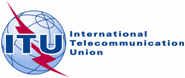 Eighteenth Meeting of the Telecommunication 
Development Advisory Group (TDAG)Eighteenth Meeting of the Telecommunication 
Development Advisory Group (TDAG)Geneva, 11-13 December 2013Geneva, 11-13 December 2013Revision 1 to
Document TDAG13-18/23-ERevision 1 to
Document TDAG13-18/23-ERevision 1 to
Document TDAG13-18/23-E12 December 201312 December 201312 December 2013English only English only English only For actionFor actionSOURCE:TDAG Correspondence Group on Resolutions and RecommendationsTDAG Correspondence Group on Resolutions and RecommendationsTDAG Correspondence Group on Resolutions and RecommendationsTITLE:Report to TDAG by Chairman, TDAG Correspondence Group on Resolutions and RecommendationsReport to TDAG by Chairman, TDAG Correspondence Group on Resolutions and RecommendationsReport to TDAG by Chairman, TDAG Correspondence Group on Resolutions and RecommendationsNo.TitleExplanationResolutions’ Revisions submitted toGCRR’s comments for TDAG’s considerationResolution 1 (Rev. Hyderabad, 2010)Working procedures to be applied to study groups, their subordinate groups, the Telecommunication DevelopmentAdvisory Group and other regional and world meetings of the ITU Telecommunication Development SectorDelineates the working procedures of the study groups, TDAG and other meetings of ITU-D. RPMs by:Argentine Republic; Brazil (Federative Republic of); Côte d'Ivoire (Republic of); Egypt (Arab Republic of); andRussian FederationTDAG13-18 by: Chairman ITU-D SG 2 [doc 28];Russian Federation [doc 34 & doc 46] and United States of America [doc 50] CGRR comments:Membership’s proposals on revisions to Resolution 1 should go to WTDC-14 taking into account comments at the CGRR meeting.A compilation of all revisions made to Resolution 1 is available on the CGRR website. Resolution 2 (Rev. Hyderabad, 2010)Establishment of study groupsSets the mandate of and identifies the questions of study groups.RPMs by: Côte d'Ivoire (Republic of); andOdessa National Academy of Telecommunications, Ukraine (Revision of Annex 2 to Resolution 2) TDAG13-18 by: Chairman ITU-D SG 2 [doc 29]CGRR comments:Greater inter-sectoral coordination should be supported.Support continuation of only two Study Groups. Resolution 5 (Rev. Hyderabad, 2010)Enhanced participation by developing countries in the activities of the UnionAimed at increasing participation of developing countries in activities of ITU. RPM byArgentine Republic and Brazil (Federative Republic of)CGRR comment:The CGRR draws attention to the proposed revisions submitted to the RPM. Resolution 8 (Rev. Hyderabad, 2010)Collection and dissemination of information and statisticsAimed at ensuring BDT Secretariat and Member States engage in activities to measure the digital divide.RPM by Brazil (Federative Republic of) CGRR comment:CGRR draws attention to the strong link between this Resolution and Objective 4.Resolution 9 (Rev. Hyderabad, 2010)Participation of countries, particularly developing countries,in spectrum managementAimed at facilitating participation of developing countries in ITU-R activities related to spectrum management. RPM by: Egypt (Arab Republic of)CGRR comment:To consider possible merging with Resolution 10.Resolution 10 (Rev. Hyderabad, 2010)Financial support for national spectrum-management programmesAimed at funding implementation of WTDC Resolution 9.CGRR comment:This Resolution could be a candidate for abrogation because it can be merged with Resolution 9.Resolution 11 (Rev. Hyderabad, 2010)Telecommunication/information and communicationtechnology services in rural, isolated and poorly served areas and indigenous communitiesAimed at assisting developing countries to provide coverage in rural and isolated areas and in indigenous communities.TDAG13-18 by Chairman ITU-D SG 2 [doc 30]
CGRR comment:Took note of the proposals in Doc 30 in preparation for WTDC-14.Resolution 13 (Rev. Hyderabad, 2010)Resource mobilization and partnerships for accelerating telecommunication/information and communication technology developmentAimed at resource mobilization and development of partnerships, including through organizing Connect Summits for all regionsRPM by Brazil (Federative Republic of)CGRR comments:Major achievements have been made by ITU-D with respect to organizing all regional Connect SummitsThe Resolutions marks the importance of resource mobilization and partnership to the work of ITU-DThis needs to be examined in the broader context of Resolution 157 (Guadalajara 2010) and developments by MPP WSIS+10 and the CWG on WSIS. Resolution 15 (Rev. Hyderabad, 2010)Applied research and transfer of technologyAimed at promoting technology transfer to developing countries and developing ICT applied research centres and laboratories in developing countries.CGRR comment:This resolution could be a potential candidate for abrogation due to its strong link to Objective 2 and its related Programme. Resolution 16 (Rev. Hyderabad, 2010)Special actions for the least developed countries, small island developing states, landlocked developing countries and countries with economies in transitionAimed at implementing and funding a full programme of assistance for least developed countries, small island developing states, landlocked developing countries and countries with economies in transition.CGRR comment:CGRR draws attention to the strong link between this Resolution and Objective 6.Resolution 17 (Rev. Hyderabad, 2010)Implementation of regionally approved initiatives at thenational, regional, interregional and global levelsIdentifies regional initiatives for AFR, AMS, ARB, ASP, CIS and EUR regions.  RPM by:Argentine Republic; Argentine Republic  (Annex II on Americas RI) and;Brazil (Federative Republic of) (Annex II on Americas RI)CGRRcomment:This resolution could be a candidate for abrogation because Regional Initiatives are spelled out in the WTDC Action Plan, bearing in mind proposals for new Regional Initiatives submitted to the RPMs and to be agreed at WTDC-14.Resolution 18 (Rev. Hyderabad, 2010)Special technical assistance to the Palestinian AuthorityAimed at enhancing assistance to the Palestine Authority.  Resolution 20 (Rev. Hyderabad, 2010)Non-discriminatory access to modern telecommunication/information and communication technology facilities, services and related applicationsAimed at ensuring non-discriminatory access to ICT facilities, services and applications based on ITU-R and ITU-T Recommendations.CGRR comment:To consider this resolution as a potential candidate for abrogation due to its strong link to Objective 2.Resolution 21 (Rev. Hyderabad, 2010)Coordination and collaboration with regional organizationsAimed at ensuring coordination between ITU-D and regional and sub-regional organizations and liaison between ITU-D groups and groups created under Resolutions 44 (Bridging the Standardization Gap) and 54 (Creation of, and assistance to, regional groups) (Rev. Johannesburg, 2008) of ITU-T.CGRR comment:CGRR draws attention to the strong link between this Resolution and Objective 2.Resolution 22 (Rev. Hyderabad, 2010)Alternative calling procedures on internationaltelecommunication networks, identification of origin and apportionment of revenues in providing international telecommunication servicesAimed at respecting national sovereignty with respect to alternative calling procedures and coordination between ITU-T Study Groups 2 and 3 and the study groups of ITU-D.TDAG 13-18: Uzbekistan (Republic of) [doc38] CGRR comments:Takes note of the proposals in Doc 38 in preparation for WTDC-14.Draws attention to the strong link between this Resolution and Objective 4.Resolution 23 (Rev. Hyderabad, 2010)Internet access and availability for developing countries and charging principles for international Internet connectionAimed at developing charging principles and arrangements for international Internet connections.RPM by Argentine Republic CGRR comment:This resolution could be a potential candidate for abrogation due to its link to Objective 4 and its related Programme.Resolution 24 (Rev. Hyderabad, 2010)Authorization for the Telecommunication DevelopmentAdvisory Group to act between world telecommunicationdevelopment conferencesAuthorizing TDAG to act to enable ITU-D to address new emerging problems for developing countries in between WTDCs. RPMs by Brazil (Federative Republic of) and Russian Federation TDAG13-18 byRussian Federation [doc 35]CGRR comment:The CGRR draws attention to the proposed revisions submitted to the RPMs and TDAG.Resolution 25 (Rev. Hyderabad, 2010)Assistance to countries in special need: Afghanistan, Burundi, Democratic Republic of the Congo, Eritrea, Ethiopia, Guinea, Guinea-Bissau, Haiti, Liberia, Rwanda, Sierra Leone, Somalia and Timor LesteTo provide support to identified countries in special need.CGRR comment:This Resolution should go to WTDC-14 where updates from the relevant countries could be provided.Resolution 26 (Rev. Doha, 2006)Assistance to countries in special need: AfghanistanTo provide support to Afghanistan.Resolution 27 (Rev. Hyderabad, 2010)Admission of entities or organizations to participate as Associates in the work of the ITU TelecommunicationDevelopment SectorAuthorizes interested entities or organizations to take part in work of a single ITU-D Study Group as an associate.CGRR comment: This Resolution could be a potential candidate for abrogation because it can be merged with Resolution 1 and goals can be reflected in the WTDC-14 Action Plan.Resolution 30 (Rev. Hyderabad, 2010)Role of the ITU Telecommunication Development Sector in  implementing the outcomes of the World Summit on the Information SocietyIdentifies role of ITU-D in implementation of WSIS goals.RPMs by Brazil (Federative Republic of) and Russian Federation TDAG13-18 byRussian Federation [doc 36]CGRR comment:Noted the proposals on revisions to Resolution 30, recommending members preparing for WTDC-14 take into account developments by MPP WSIS+10 and the strong role played by ITU-D in WSIS implementation.Resolution 31 (Rev. Hyderabad, 2010)Regional preparations for world telecommunication development conferencesIdentifies need for and procedures to be followed in organization of RPMs.CGRR comment:To consider possibly merging with Resolution 1.Resolution 32 (Rev. Hyderabad, 2010)International and regional cooperation on regional initiativesAimed at ensuring regional cooperation in the implementation of regional initiatives.CGRR comment:This Resolution should go to WTDC-14 as possible background for implementation of Regional Initiatives in WTDC-14 Action Plan.Resolution 33 (Rev. Doha, 2006)Assistance and support to Serbia and Montenegro for rebuilding its destroyed public broadcasting system in SerbiaAimed at supporting Serbia for rebuilding its destroyed public broadcasting system.RPM by Serbia (Republic of)TDAG13-18 bySerbia (Republic of) [doc 51]Resolution 34 (Rev. Hyderabad, 2010)The role of telecommunications/information and communication technology in disaster preparedness, early warning, rescue, mitigation, relief and responseAimed at ensuring ITU-D continues to support emergency communications. RPM by Argentine Republic  and Brazil (Federative Republic of)CGRR comment:The CGRR draws attention to the proposed revisions submitted to the RPM, bearing in mind the links with Objective 6 and the BDT Director’s Smart Sustainable Development Initiative.Resolution 35 (Rev. Hyderabad, 2010)Support for development of the African information and communication technology sectorAimed at supporting the “Partnership framework for ICT infrastructure development in Africa” through the ITU-D Action plan, with recommendations on infrastructure, environment, and capacity building.CGRR comment:The CGRR notes that the goals of this Resolution are reflected in all AFR region actions and projects across all Objectives.Resolution 36 (Rev. Hyderabad, 2010)Support for the African Telecommunication UnionAimed at associating ATU in the implementation of the Hyderabad Action plan.CGRR comment:Updates from the African region could be provided, if any.Resolution 37 (Rev. Hyderabad, 2010)Bridging the digital divideAimed at bridging the digital divide through measuring the digital divide, promoting low cost computing devices, ICT applications, telecentres, regulatory frameworks, infrastructure, user trust and confidence in ICTs, and the participation of women in ICT initiatives.RPM by Argentine Republic TDAG13-18 byVietnam (Socialist Rep. of) [doc 47]CGRR comment:TDAG is invited to reflect further on this Resolution in light of proposals to RPM and TDAG, considering that its goals are reflected in all actions and projects under all Objectives.Resolution 38 (Rev. Hyderabad, 2010)Development of the Youth Forum in the Telecommunication Development BureauAimed at integrating youth issues into the activities of BDT and supporting Youth Forums.RPM by Egypt (Arab Republic of)CGRR comment:The CGRR draws attention to the proposed revision submitted to the RPM, bearing in mind the links with Objective 5.Resolution 39 (Istanbul, 2002)Agenda for connectivity in the Americas and Quito Action PlanAimed at supporting the 2002 “Agenda for connectivity in the Americas and Quito Action Plan.”CGRR commentUpdates from the AMS region could be provided, if any.Resolution 40 (Rev. Hyderabad, 2010)Group on capacity-building initiativesCalls for creation of a Group on Capacity-Building Initiatives (CGBI).CGRR comment:TDAG is invited to reflect further on this Resolution in light of report of CGBI to TDAG13-18 and links to Objective 5.Resolution 43 (Rev. Hyderabad, 2010)Assistance for implementing IMTAimed at assisting developing countries to implement IMT systems using relevant ITU recommendations and guidelines and coordination between ITU-D Study Group 2 and relevant ITU-T and ITU-R study groups.CGRR comment:Updates from ITU-D Question 25/2 could be provided, if any, bearing in mind links to Objective 2.Resolution 45 (Rev. Hyderabad, 2010)Mechanisms for enhancing cooperation on cybersecurity, including countering and combating spamAimed at ensuring continuing ITU-D support for enhancing cybersecurity. CGRR comment:CGRR draws attention to the strong link between this Resolution and Objective 3.Resolution 46 (Doha, 2006)Assistance and promotion for indigenous communities in the world: Information society through information and communication technologyAimed at ensuring support for issues of concern to indigenous peoples in the activities of ITU-D.CGRR comment:CGRR draws attention to the link between this Resolution and Objective 5.Resolution 47 (Rev. Hyderabad, 2010)Enhancement of knowledge and effective application of ITU Recommendations in developing countries, including conformance and interoperability testing of systems manufactured on the basis of ITU RecommendationsAimed at ensuring support for conformance and interoperability testing in the activities of ITU-D.RPM by Odessa National Academy of Telecommunications, Ukraine TDAG13-18 by Uzbekistan (Republic of) and Ukraine [doc 39]CGRR comments:Takes note of the proposals in Doc 39 in preparation for WTDC-14.Draws attention to the strong link between this Resolution and Objective 2. Resolution 48 (Rev. Hyderabad, 2010)Strengthening cooperation among telecommunication regulatorsAimed at ensuring support by ITU-D for the Global Symposium for Regulators, regional regulatory activities and the Global Regulators Exchange. CGRR comment:CGRR draws attention to the link between this Resolution and Objective 4.Resolution 50 (Rev. Hyderabad, 2010)Optimal integration of information and communication technologiesAimed at optimal integration of ICTs.RPM by
- Argentine Republic CGRR comment:The CGRR draws attention to the proposed revisions submitted to the RPM, bearing in mind links to Objectives 2 and 5.  Resolution 51 (Rev. Hyderabad, 2010)Provision of assistance and support to Iraq to rebuild and reequip its public telecommunication systemsAimed at supporting Iraq to rebuild and overhaul its telecommunication infrastructure, establish institutions, tariffs and develop its relevant human resources.Resolution 52 (Rev. Hyderabad, 2010)Strengthening the executing agency role of the ITU Telecommunication Development SectorAimed at strengthening the executing agency role of ITU-D.Resolution 53 (Rev. Hyderabad, 2010)Strategic and financial framework for the elaboration of the Hyderabad Action PlanAimed at ensuring a strategic approach in the implementation of the Hyderabad Action Plan.RPM by Brazil (Federative Republic of) CGRR comment:The CGRR draws attention to the proposed revisions submitted to the RPM.  Resolution 54 (Rev. Hyderabad, 2010)Information and communication technology applicationsAimed at incorporating the role of ICT applications in ITU-D activities.RPM by Egypt (Arab Republic of) TDAG13-18 by Chairman ITU-D SG 2 [doc 31] and Vietnam (Socialist Rep. of) [doc 45]CGRR comment:The Resolution could be a candidate for merger with Resolutions 65 and 74, bearing in mind proposed revisions submitted to the RPM and TDAG and links to Objectives 2, 3 and 5.Resolution 55 (Doha, 2006)Promoting gender equality towards all-inclusive information societiesAimed at promoting gender equality and gender mainstreaming.RPM by Argentine RepublicCGRR comment:To consider an alignment with WTSA-12 Res. 55 and Plenipotentiary 2010 Res. 70, bearing in mind links to Objective 5.Resolution 57 (Rev. Hyderabad, 2010)Assistance to SomaliaAimed at ensuring assistance to SomaliaResolution 58 (Hyderabad, 2010)Access to information and communication technology for persons with disabilities, including persons with age-related disabilitiesAimed at ensuring support within ITU-D and its activities for ICT accessibility for persons with disabilities.RPM by  Argentine RepublicCGRR comment:The CGRR draws attention to the proposed revisions submitted to the RPM, bearing in mind links to Objective 5.  Resolution 59 (Hyderabad, 2010)Strengthening coordination and cooperation among ITU-R, ITU-T and ITU-D on matters of mutual interestAimed at strengthening coordination and cooperation among ITU-R, ITU-T and ITU-D on matters of mutual interestCGRR comment:To consider alignment with similar Resolutions in other sectors.Resolution 60 (Hyderabad, 2010)Assistance to countries in special situations: HaitiAimed at ensuring assistance to HaitiResolution 61 (Hyderabad, 2010)Appointment and maximum term of office of chairmen and vice-chairmen of study groups in the ITU Telecommunication Development Sector and of the Telecommunication Development Advisory GroupAddresses procedures for the appointment of chairs and vice chairs of ITU-D Study Groups, TDAG, and their qualifications. RPMs by United Arab Emirates - Telecom. Reg. Authority, Russian Federation TDAG13-18 by Russian Federation [doc 37]CGRR comment:TDAG is invited to reflect further on this Resolution in light of proposals to RPMs and TDAG and bearing in mind procedures of other Sectors and Plenipotentiary Res. 166.Resolution 62 (Hyderabad, 2010)Measurement concerns related to human exposure to electromagnetic fieldsAimed at ensuring ITU-D support for ITU-T Resolution 72 on EMF. CGRR comment:CGRR draws attention to the link between this Resolution and Objective 2.Resolution 63 (Hyderabad, 2010)IP address allocation and encouraging the deployment of IPv6 in the developing countriesAimed at ensuring ITU-D support for activities related to the deployment of IPv6 in developing countries.TDAG13-18 by Uzbekistan (Republic of) [doc 40]
CGRR comment:The CGRR draws attention to the proposed revisions submitted to the TDAG, bearing in mind links to Objective 2.Resolution 64 (Hyderabad, 2010)Protecting and supporting users/consumers of telecommunication services/information and communication technologiesAimed at ensuring ITU-D support for activities related to consumer protection.RPM by Argentine RepublicCGRR comment:The CGRR draws attention to the proposed revisions submitted to the RPM, bearing in mind links to Objective 4.Resolution 65 (Hyderabad, 2010)Improving access to healthcare services by using information and communication technologiesAimed at ensuring ITU-D support for activities related to e-health.TDAG13-18 by Chairman ITU-D SG 2 [doc 32]CGRR comment:See comment under Resolution 54.Resolution 66 (Hyderabad, 2010)Information and communication technology and climate changeAimed at ensuring ITU-D support for activities related to climate change.RPM by Egypt (Arab Republic of)CGRR comment:The CGRR draws attention to the proposed revisions submitted to the RPM, bearing in mind links to Objective 6 and ITU Task Force on Climate Change. Resolution 67 (Hyderabad, 2010)The role of the Telecommunication Development Sector in child online protectionAimed at ensuring ITU-D support for activities related to child online protection.RPMs by Argentine Republic, Egypt (Arab Republic of) andTurkeyCGRR comment:The CGRR draws attention to the proposed revisions submitted to the RPMs, bearing in mind links to Objective 3. Resolution 68 (Hyderabad, 2010)Assistance to indigenous peoples within the activities of the Telecommunication Development Bureau in its related programmesAimed at ensuring ITU-D support for activities related to indigenous peoples, including through capacity building for indigenous peoples.CGRR comment:CGRR draws attention to the link between this Resolution and Objective 5.Resolution 69 (Hyderabad, 2010)Creation of national computer incident response teams, particularly for developing countries, and cooperation between themAimed at ensuring ITU-D support for activities related to CIRTsCGRR comment:CGRR draws attention to the link between this Resolution and Objective 3 and ITU-D Study Group Question 22-1/1. Resolution 70 (Hyderabad, 2010)Regional initiative for Central and Eastern Europe on "E-accessibility (Internet and digital television) for persons with disabilities"Delineates a regional initiative for the EUR region included in Resolution 17. CGRR comment:TDAG is invited to reflect further on this Resolution in light of CGRR proposal on Resolution 17.Updates from the European region could be provided, if any.Resolution 71 (Hyderabad, 2010)Strengthening cooperation between Member States and Sector Members of the ITU Telecommunication Development Sector, including the private sectorAimed at strengthening cooperation between Member States and Sector Members of ITU-D, including the private sector in implementation of the Hyderabad Action Plan, organization of a Global Industry Leaders Forum with the GSR and a TDAG working group on the private sector.CGRR comment:Updates  on strengthening cooperation with the private sector, if any, could be provided.Resolution 72 (Hyderabad, 2010)More effective utilization of mobile communication servicesAimed at ensuring ITU-D support for activities related to mobile services for development.CGRR comment:CGRR draws attention to the link between this Resolution and Objective 3 and the BDT Director’s m-Powering Development Initiative.Resolution 73 (Hyderabad, 2010)ITU centres of excellenceAimed at ensuring ITU-D support for activities related to the ITU centres of excellence.RPM by Russian Federation and UkraineTDAG13-18 by Russian Federation [doc 26] CGRR comment:The CGRR draws attention to the proposed revisions submitted to the RPM and the TDAG proposal, bearing in mind links to Objective 5 and the BDT Director’s ITU Academy Initiative.Resolution 74 (Hyderabad, 2010)More effective adoption of e-government servicesAimed at ensuring ITU-D support for activities related to e-government servicesCGRR comment:See comment under Resolution 54.No.TitleExplanationProposal for new resolution submitted toProposal for a resolution to establish a mechanism for the adoption, follow up and evaluation of recommendations and guidelines for developing countriesAimed at ensuring Study Group resolutions are adopted at the national level.RPM byAutorité de Régulation de la Poste et des Télécommunications du CongoPreserving and promoting multilingualism on the Internet for an inclusive information societyAimed at preserving and promoting multilingualism onlineRPM byArgentine Republic Establishment of enhanced and formal coordination mechanism concerning development projects in the field of telecommunications between ITU and European CommissionAimed at increasing European Union funding for and enhanced cooperation on ITU-D projectsRPM byPoland (Republic of) Establishment of enhanced and formal coordination mechanism concerning development projects in the field of telecommunications between ITU and World BankAimed at attracting World Bank funding for and enhanced cooperation on  ITU-D projectsRPM byPoland (Republic of)Further development of electronic working methods for the work of the ITU Telecommunication Development SectorAimed at further developing electronic working methods for the work of ITU-DRPM byRussian Federation TDAG13-18 by Russian Federation [doc 33]Promoting ICTs to young women and men for social and economic empowermentAimed at promoting the use of ICTs for the empowerment of young women and men (e.g. education, employment) RPM by Poland (Republic of)“Strengthening the ITU regional presence in developing countries”Aimed at attracting new Sector Members.RPM by UkraineNo.TitleExplanationCommentsRecommendation  ITU-D  15Models and methods to determine the cost of national telecommunication services (January, 2002)Recommendation from Question 12/1 concerning tariff policies, tariff models and methods of determining the cost of national telecommunication servicesThis Recommendation was agreed through consultation among Members in line with Resolution 1 and was therefore not included in a list of Recommendations decided during WTDC-02, -06 or -10. Could reference in Recommendation to WTDC-98 Resolution 12 which was deleted by WTDC-2006 be removed if Recommendation 15 is retained?Recommendation  ITU-D  16Tariff rebalancing and cost- oriented tariffs (January, 2002)Recommendation from Question 12/1 concerning Tariff policies, tariff models and methods of determining the cost of national telecommunication servicesThis Recommendation was agreed through consultation among Members in line with Resolution 1 and was therefore not included in a list of Recommendations decided during WTDC-02, -06 or -10. To be reviewed and decided at WTDC-14.  Should reference in Recommendation to WTDC-98 Resolution 12 which was deleted by WTDC-2006 be removed if Recommendation 15 is retained?Recommendation  ITU-D  17Sharing of facilities in rural and remote areas (January, 2002)Recommendation from Question 10/2 concerning communications for rural and remote areasThis Recommendation was agreed through consultation among Members in line with Resolution 1 and was therefore not included in a list of Recommendations decided during WTDC-02, -06 or -10. To be reviewed and decided at WTDC-14.  Based on an ITU-D Focus Group report from 2001.Recommendation  ITU-D  19Telecommunication for rural and remote areas (March, 2010)Recommendation from Question 10-2/2concerning telecommunication for rural and remote areasThis Recommendation was agreed through consultation among Members in line with Resolution 1 and was therefore not included in a list of Recommendations decided during WTDC-10.To be reviewed and decided at WTDC-14.  Based on an ITU-D Focus Group report from 2001 and the following deleted ITU-D Recommendations: 6-1; 7-1; 8-1; 9-1; 10-1 and 18. Also based on RECOMMENDATION ITU-D 17 currently in force (see above).Objective 2InfrastructureObjective 3SecurityObjective 4Enabling EnvironmentObjective 5Capacity BuildingObjective 6Climate & EmergencyResolutions8Resolutions11Resolutions15Resolutions16Resolutions20Resolutions21Resolutions22Resolutions23Resolutions3030303030Resolutions34Resolutions3737373737Resolutions38Resolutions40Resolutions43Resolutions45Resolutions46Resolutions47Resolutions48Resolutions5050Resolutions545454Resolutions55Resolutions57Resolutions58Resolutions60Resolutions62Resolutions63Resolutions64Resolutions65Resolutions66Resolutions67Resolutions68Resolutions69Resolutions71Resolutions72Resolutions73Resolutions74